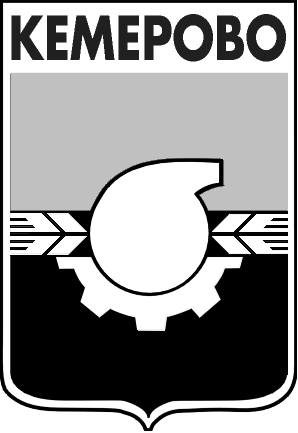 АДМИНИСТРАЦИЯ ГОРОДА КЕМЕРОВОПОСТАНОВЛЕНИЕот 26.12.2016  № 3291Об утверждении решения об условиях приватизации зданий, расположенных по адресу: г. Кемерово, ул. Смоленская, д. 3аВ соответствии с Федеральным законом от 21.12.2001 № 178-ФЗ 
«О приватизации государственного и муниципального имущества», положением «О порядке приватизации муниципального имущества города Кемерово», утвержденным решением Кемеровского городского Совета народных депутатов от 24.04.2015 № 403, Прогнозным планом приватизации муниципального имущества города Кемерово на 2016 год, утвержденным решением Кемеровского городского Совета народных депутатов от 23.12.2015 № 4441. Постановление администрации города Кемерово от 09.04.2015                      № 833 «Об утверждении решения об условиях приватизации зданий, расположенных по адресу: г. Кемерово,  ул. Смоленская, д. 3а» признать утратившим силу.2. Утвердить решение об условиях приватизации зданий общей площадью 773,9 кв.м (кадастровые номера: 42:24:0301011:5627, 42:24:0301011:5624, 42:24:0301011:5628, 42:24:0301011:5630,  42:24:0301011:5634, 42:24:0301011:5670, 42:24:0301011:5669, 42:24:0301011:5625, 42:24:0301011:5671), расположенных по адресу:                            г. Кемерово, ул. Смоленская, д. 3а.2.1. Установить способ приватизации – продажа муниципального имущества на аукционе.2.2. Установить форму подачи предложений о цене – открытая.2.3. Установить начальную цену зданий в соответствии с отчетом об оценке рыночной стоимости в размере 4 153 720 (четыре миллиона сто пятьдесят три тысячи семьсот двадцать) рублей, с учетом НДС.2.4. Продажа муниципального имущества осуществляется одновременно с земельным участком общей площадью 8 920,00 кв.м с кадастровым номером 42:24:0301011:6282 стоимостью  9 108 451 (девять миллионов сто восемь тысяч четыреста пятьдесят одна тысяча) рублей, НДС не облагается.3. Комитету по работе со средствами массовой информации 
(Е.А. Дубкова) опубликовать настоящее постановление в газете «Кемерово» 
и разместить на официальном сайте администрации города Кемерово 
в информационно-телекоммуникационной сети «Интернет».4. Контроль за исполнением данного постановления возложить 
на  председателя комитета по управлению муниципальным имуществом города Кемерово  Н.Ю. Хаблюка.Глава города 						                                 И.В. Середюк